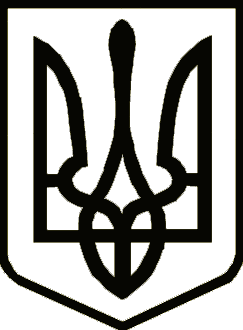 НОСІВСЬКА МІСЬКА РАДАВІДДІЛ  ОСВІТИ, СІМ'Ї, МОЛОДІ ТА СПОРТУнаказ Про підсумки проведення ІІ етапу Всеукраїнської учнівської олімпіади з англійської мови  у 2023/2024 н. р.	         На виконання наказів Управління освіти і науки Чернігівської облдержадміністрації від 24.10.2023 № 190 «Про проведення І та ІІ етапів Всеукраїнських учнівських олімпіад із навчальних предметів у 2023/2024 навчальному   році»,  Відділу  освіти,  сім'ї,  молоді  та  спорту  від  03.11.2023№135 «Про проведення ІІ етапу Всеукраїнських учнівських олімпіад із навчальних предметів у 2023/2024 навчальному році», відповідно до Положення про Всеукраїнські учнівські олімпіади, турніри, конкурси з навчальних предметів, конкурси-захисти науково-дослідницьких робіт, олімпіади зі спеціальних дисциплін та конкурси фахової майстерності, затвердженого наказом Міністерства освіти і науки, молоді та спорту України від 22.09.2011 № 1099 (зі змінами), з дотриманням законодавства України в частині забезпечення заходів безпеки, пов’язаних із введенням правового режиму надзвичайного або воєнного стану в Україні, 26 листопада 2023 року на базі Носівського ліцею № 1 було проведено ІІ етап Всеукраїнської учнівської олімпіади з англійської мови.         В олімпіаді  взяли участь здобувачі освіти 8-10 класів  Носівського ліцею № 1 (4 учні), Носівської гімназії № 2 (2), Носівської гімназії № 3 (1), Носівського ліцею № 5 (4), Володьководівицького ліцею (3), Досліднянської гімназії (1).          За підсумками виконання завдань туру з аудіювання належний рівень сформованості аудитивної компетенції показали Таїсія Шаблевська, учениця 9 класу Носівської гімназії № 2, та Андрій Матвіюк, учень 8 класу Володьководівицького ліцею; з читання – Андрій Матвіюк та Антон Семерюк, учень 9 класу Носівської гімназії № 3; говоріння – Андрій Матвіюк, Даніїл Єрко, учень 11 класу Носівського ліцею № 1, ; з письма – Даніїл Єрко.       За результатами проведення ІІ етапу Всеукраїнської учнівської олімпіади з англійської мови та підсумками роботи журі      н а к а з у ю:  1. Затвердити рішення журі ІІ етапу Всеукраїнської учнівської олімпіади з англійської мови (додається).2. Визнати переможцями ІІ етапу Всеукраїнської учнівської олімпіади з  англійської мови та нагородити:   2.1. Дипломом І ступеня: Андрія Матвіюка, учня 8 класу Володьководівицького ліцею,Дар'ю Губар, ученицю 9 класу Носівського ліцею № 5,Мирослава Халімона, учня 10 класу Носівського ліцею № 5,Даніїла Єрка, учня 11 класу Носівського ліцею № 1.   2.2. Дипломами ІІ ступеня:Анну Гавриленко, ученицю 8 класу Носівського ліцею № 1,Таїсію Шаблевську, ученицю 9 класу Носівської гімназії № 2,Владислава Легецького, учня 10 класу Носівського ліцею № 1,Артема Якименка, учня 11 класу Володьководівицького ліцею.   2.3. Дипломом ІІІ ступеня:Валерію Самар, ученицю 9 класу Носівського ліцею № 1.3. Директорам закладів загальної середньої освіти:   1) забезпечити підготовку учнів-переможців ІІ етапу Всеукраїнської учнівської олімпіади з англійської мови  до участі в ІІІ етапі змагань: Дар'ю Губар (9 клас, Носівський ліцей № 5), Мирослава Халімона (10 клас, Носівський ліцей № 5), Даніїла Єрка (11 клас, Носівський ліцей № 1);   2) за результативну підготовку учнів до ІІ етапу Всеукраїнської учнівської олімпіади з англійської мови оголосити подяку З.Пусі, Л.Заволовій, учителі Носівського ліцею № 1, В.Гурбич, учитель Носівської гімназії № 2, Н.Половець, учитель Носівського ліцею № 5, Л.Москаленко, Т.Руденко, учителі Володьководівицького ліцею.4. Відшкодувати роботу у вихідний день згідно з чинним  законодавством  членам журі: Н.Братченко (Відділ освіти, сім'ї, молоді та спорту), К.Кузьменко, З.Пусі (Носівський ліцей № 1), В.Гурбич, О.Панченко (Носівська гімназія № 2), Н.Соколовій (Носівська гімназія № 3), Н.Половець (Носівський ліцей № 5), Л.Москаленко, Т.Руденко (Володьководівицький ліцей) – та О.Гузь (Відділ освіти, сім'ї, молоді та спорту);5. Методисту Н.Братченко 01.12.2023  скласти звіт про проведення ІІ етапу Всеукраїнської учнівської олімпіади з англійської мови та заявку на участь в ІІІ етапі.6. Контроль за виконанням наказу покласти на  головного спеціаліста Відділу освіти, сім’ї, молоді та спорту О.ГузьНачальник                                                                             Наталія ТОНКОНОГ27 листопада 013 2023м. Носівка			                   №153